BANDITEen LED rail-spot met een cilindervormige behuizing vervaardigd uit gegoten aluminium in de beschikbare kleuren wit RAL9016, zilver RAL9006 en zwart RAL9005 met een matte facetreflector. Het toestel heeft de vorm van een cilinder, waarin dieperliggend de lichtbron ligt verscholen. Het toestel wordt op Global Trac 3& 1-F-rail gemonteerd. Van daaruit is het toestel 60°/ 75° verstelbaar in verschillende richtingen. De koeling van het toestel gebeurd passief, dit door de koelribben die zich achteraan het toestel bevinden.Beschikbaar in volgende afmetingen:
Ø126x171Beschermingsgraad:	IP20
Lichtkleur:		CRI80 3000K, 4000K, 5000K
 			CRI90+ 2700K, 3000K, 3500K, 4000K
Gradenhoek:		10°/20°, 24°, 30°/40°, 50°/60°
Garantie:		5 jaar 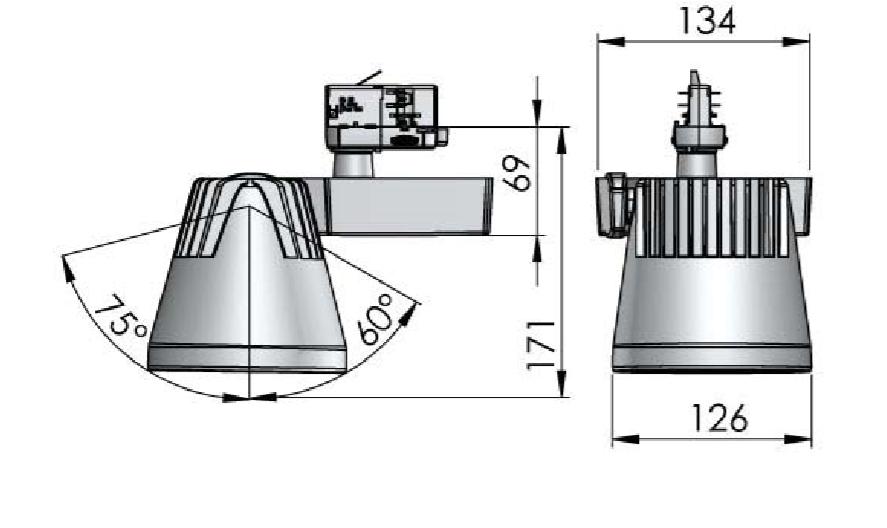 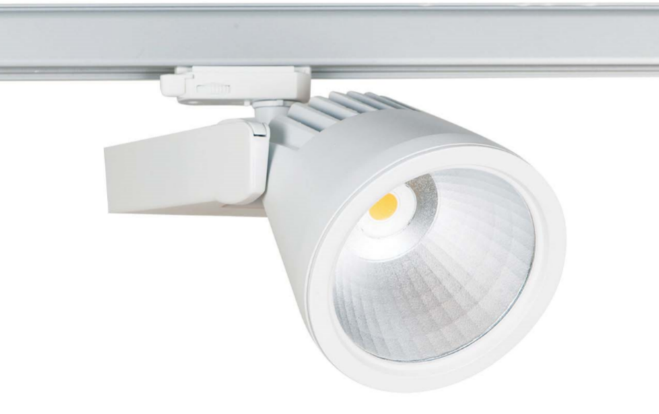 